П О С Т А Н О В Л Е Н И Е	В соответствии с Решением Городской Думы Петропавловск-Камчатского городского округа от 31.10.2013 № 145-нд «О наградах и почетных званиях Петропавловск-Камчатского городского округа»,     Постановлением Главы Петропавловск-Камчатского городского округа от 31.10.2013 № 165 «О представительских расходах и расходах, связанных с приобретением подарочной и сувенирной продукции в Городской Думе Петропавловск-Камчатского городского округа»,       ПОСТАНОВЛЯЮ:за добросовестный труд, высокий уровень профессионализма, личный вклад в развитие транспортной инфраструктуры Петропавловск-Камчатского городского округа и в честь профессионального праздника «День работника автомобильного и городского пассажирского транспорта»:Наградить Почетной грамотой Главы Петропавловск-Камчатского городского округа сотрудников МАУ «Управление пассажирского транспорта Петропавловск-Камчатского городского округа»:Объявить Благодарность Главы Петропавловск-Камчатского городского округа сотрудникам МАУ «Управление пассажирского транспорта Петропавловск-Камчатского городского округа»:ГлаваПетропавловск-Камчатскогогородского округа                                                                           К.Г. Слыщенко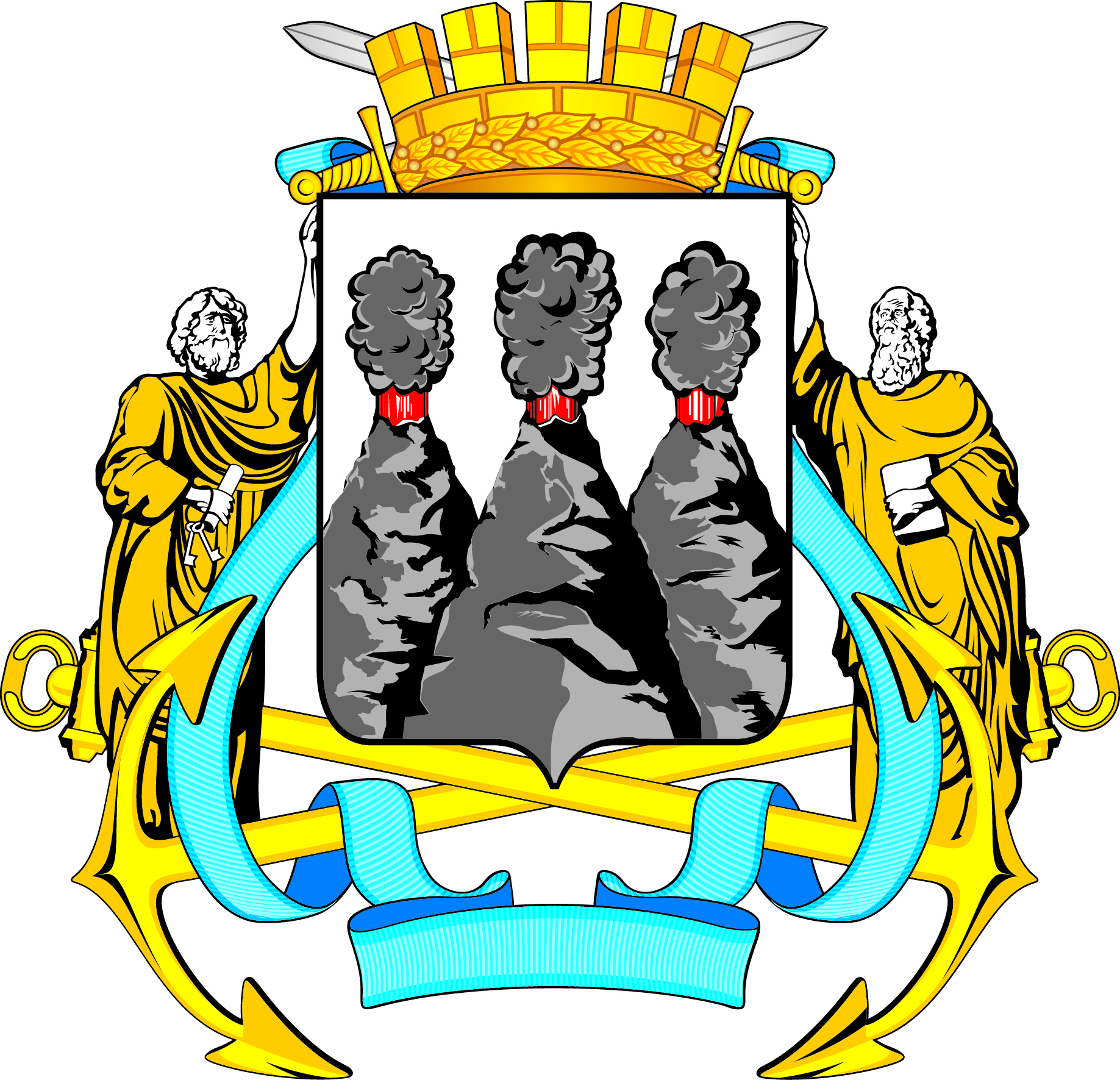 ГЛАВАПЕТРОПАВЛОВСК-КАМЧАТСКОГОГОРОДСКОГО ОКРУГАот 19.10.2015   №  128О награждении сотрудников МАУ «Управление пассажирского транспорта Петропавловск-Камчатского городского округа» Баеву Ирину Викторовну- диспетчера отдела организации пассажирских перевозок;Лобзу Ольгу Валентиновну- диспетчера отдела организации пассажирских перевозок;Хорошкину Валентину Анатольевну- диспетчера отдела организации пассажирских перевозок.Бабичевой Александре Васильевне- диспетчера отдела организации пассажирских перевозок;Безлобенко Ксении Михайловне- диспетчера отдела организации пассажирских перевозок;Сидоровой Анастасии Павловне- диспетчера отдела организации пассажирских перевозок;Якуповой Елене Николаевне- диспетчера отдела организации пассажирских перевозок.